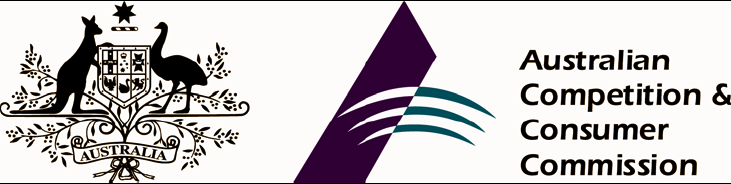 Snapshot of Telstra’s customer access network as at March 2016Table 1: SIO, DSL, ULLS and LSS information by ULLS bandTable 2: Number of ESAs by number of ULLS Access SeekersTable 3: Number of ESAs by number of Access SeekersTotal Voice only SIOsTotal Voice and DSLTotal DSL only SIOsULLS SIOsLSS SIOsTotal SIOsBand 1125,89135,0613,92468,75416,130233,630Band 22,547,4961,872,60438,3291,459,538444,8375,917,967Band 3617,1151,064,54512,38130,40530,6331,724,446Band 4463,550311,9385,6781773,031781,343Total3,754,0523,284,14860,3121,558,874494,6318,657,386Growth index (since Sept 07)54.98105.04117.87509.02146.2583.95Number of ULLS Access SeekersNumber of ESAs044811109283376485569673742821918109> 101Total5067Number of Access Seekers using ULLS and/or LSSNumber of ESAs044601125285377487566675743820919109> 101Total5067